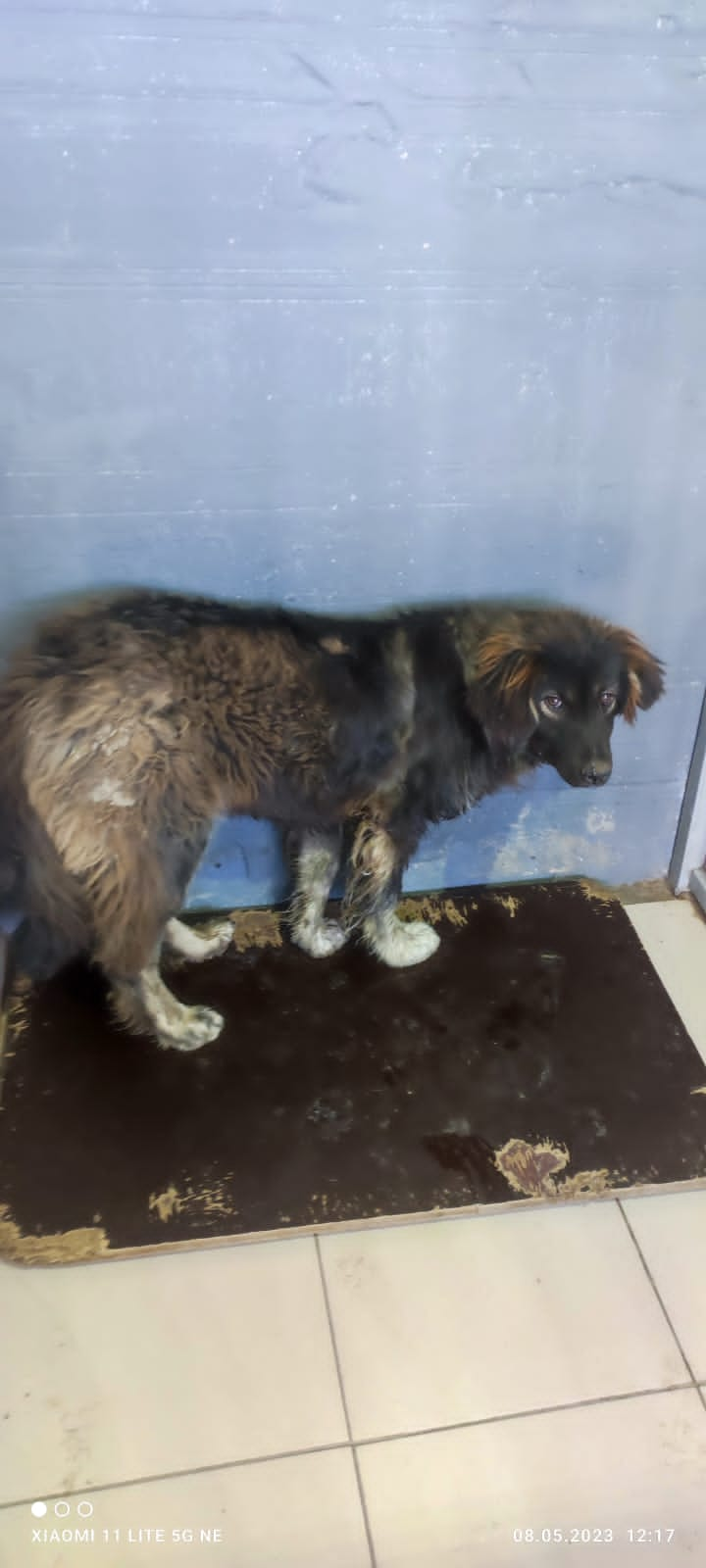 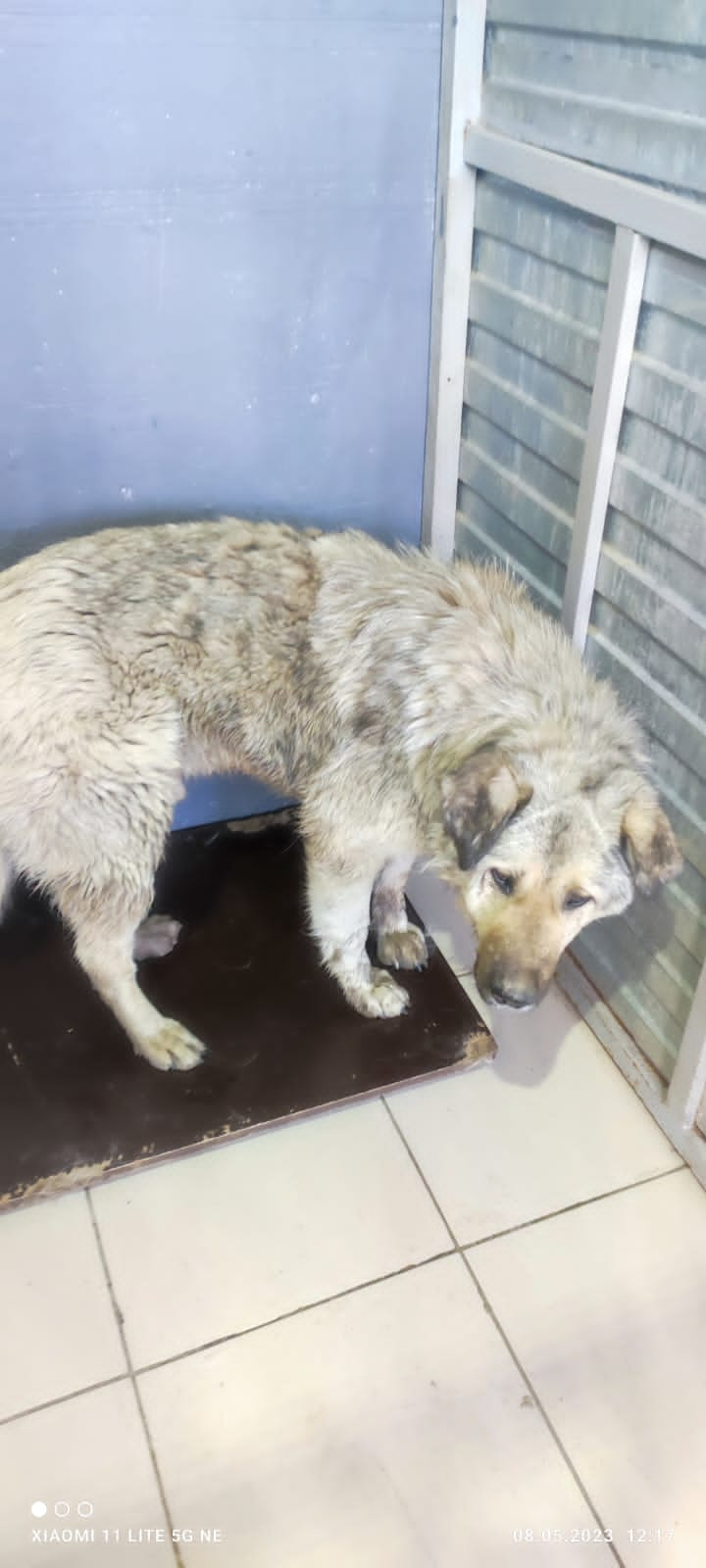 № 319Отловлено: 08.05.2023Путь железной дороги, 18 стр. 1Вид: собака.Порода/пол: беспородный, кобель.Окрас: черно - рыжий.Возраст: 1,5 года.Вес: 28 кг.Рост: 51 см. в холке.Приметы: Особенности поведения: СпокойныйИН: Вакцинация:Кастрация: 
Вет. паспорт: нет№ 320Отловлено: 08.05.2023ул.Индустриальная,68АВид: собака.Порода/пол: беспородный, кобель.Окрас: серый.Возраст: 4 года.Вес: 32 кг.Рост: 54 см. в холке.Приметы: Особенности поведения: СпокойныйИН: Вакцинация:Кастрация: 
Вет. паспорт: нет